Agenda for the Full Governing Board of St Wenn School Date:		Thursday 17th September 2020Time:		5.00pmVenue:	Virtual meeting using MS Teams *Remember to blur backgrounds*1.	Welcome, Apologies and consideration of absence2.	Constitution2.1	Parent Governor vacancy from 22.10.202.2	Co-option of Governor following T Bourton resignation2.3	Election of Chair and Vice Chair for 2020/21 year2.4	Terms of Reference for Governing Board2.5	To agree Code of Conduct 2.6	To agree Standing Orders3.	Declaration of Business and Pecuniary Interest	3.1	To complete and return annual DPI forms for website upload3.2	To declare any interests for this meeting4.	Minutes of last meeting 4.1	To receive and approve the minutes of FGB 29th June 20204.2	To receive and approve the minutes of Extra-ordinary meeting 21 August 20205.	Matters Arising not included within the Agenda6.	Head Teacher Report	6.1	Summary response to Covid-19	6.2	Catch-up Report/Impact on disadvantaged pupils	6.3	SEN/Vulnerable Groups	6.4	Pupil Premium	6.5	Sports Premium7.	School Development Plan (SDP) for Academic Year – 20/218.	Governor Roles, Responsibilities and Committees8.1	To discuss and agree individual Governor responsibilities 8.2	Appointment of Committees and agree Chair roles/future meetings 8.3	Agree Committee Terms of Reference8.4	Governing Monitoring Planner 20/218.5	Review and agree Scheme of Delegated Responsibility (SODA)	9.	Governor Visits	9.1	SEN Pupil visit – March 20209.2	Staff Wellbeing Survey report SB10.	Ratify School Improvement Partner (SIP)	11.	Safeguarding11.1	Tier 1 leaflet to be issued to all staff and Governors. 	11.2	Agree and Accept Keeping Children Safe in Education Part 212. 	Policies 12.1	Child protection and Safeguarding Policy13.	Business brought forward by the Chair – (for urgent matters only)14.	Correspondence15.	Close meeting    ST WENN SCHOOL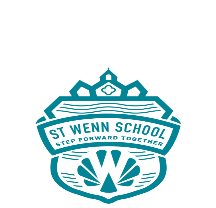 